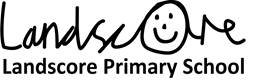 Key Concepts – Modern Foreign LanguagesFrench (chosen language for continued progression through KS2) Key conceptsLower KS2To learn and revise new vocabulary, developing understandingTo show understanding of grammar points e.g. preparing in pairs and explaining to new pupilsTo show increasing confidence and complexity when revisiting vocabulary e.g.adding conjunctions, adverbs and adjectives where appropriatetaking a lead in asking as well as answering questionspaying attention to pronunciation and intonationbecoming more confident with the written formUpper KS2To use more complex language in spoken and written work e.g. working at sentence level rather than word/phrase levelusing full question and answer sequencesusing adjectives and conjunctions to lengthen phrasesTo demonstrate extra confidence through more independent use of vocabulary, grammar and language learning skillsTo show greater understanding of revisited skills e.g. pronunciation, grammar points